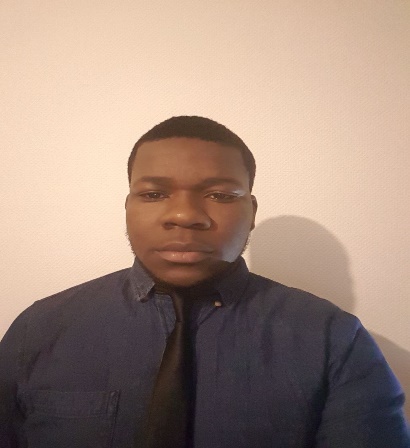                                                 523, Chaussée de Boondael1050 IXELLETéléphone : +32(0)488022191Adresse de messagerie : obed.mag@gmail.com  www.facebook.com/obed.magemaCompétencesDynamiqueEndurantMultitâcheMaitrise de Word, Excel et PowerPointSociable Savoir s’autoévaluer Pouvoir être résistant au stress Savoir être attentif et à l’écoute Savoir assimiler et mettre en œuvre les notions apprises Savoir élaborer une méthodologie de travail efficace                                                                                                          Expérience professionnelle Eté 2015 : Assistant gestionnaire de stock Etablissement Benedicte  Noel 2016 : Chargé de rayon Hasson et Frere (RD Congo)Mars 2017 : Formation Majordome Team Events Mai 2017 : Job étudiant : Hôte d’accueil conférence Pharma.beJuillet 2018 : Ouvrier Sport Direct SDIL  Cursus2017 – A présent Bachelier en Ecole Polytechnique de Bruxelles, ULB2016 – 2017 Bachelier en faculté des Sciences, ULB2015 – 2016 Rhétorique au Lycée Prince de liège-Kinshasa2010 – 2015 Etudes secondaire, Lycée Prince de liège-Kinshasa2004 – 2010 Etudes primaire, C.S. Les Loupiots- KinshasaLangues Français (langue maternelle)    Anglais (niveau moyen)   Lingala (niveau moyen)  Néerlandais (Notion de base) DisponibilitéAnnée scolaireVacances scolaires Vacances d’étéDisponible mi-Juin et Juillet          Disponible         Indisponible         Variable LundiMardiMercrediJeudiVendrediSamediDimanche8h→10h10h→12h12h→14h14h→16h16h→18h18h→20h20h→22h22h→00hLundiMardiMercrediJeudiVendrediSamediDimanche8h→10h10h→12h12h→14h14h→16h16h→18h18h→20h20h→22h22h→00h